ΣΧΟΛΗ ΕΠΙΣΤΗΜΩΝ ΥΓΕΙΑΣ    					       ΑΛΕΞΑΝΔΡΕΙΑ ΠΑΝΕΠΙΣΤΗΜΙΟΥΠΟΛΗΕΛΛΗΝΙΚΗ ΔΗΜΟΚΡΑΤΙΑ  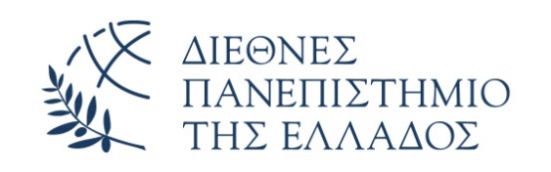 ΑΙΤΗΣΗ ΑΝΑΣΤΟΛΗΣ ΔΙΑΚΟΠΗΣ ΦΟΙΤΗΣΗΣ (ΣΠΟΥΔΩΝ)Επώνυμο : …………………………………………………………Όνομα: ……………………………………………………………..Πατρώνυμο: ……………………………………………………..Μητρώνυμο: …………………………………………………….Σχολή: Επιστημών ΥγείαςΤμήμα: Νοσηλευτικής ΘεσσαλονίκηςΑριθμός Μητρώου: …………………………………………..Έτος Εισαγωγής: ……………………………………………….Δ/νση κατοικίας: ………………………………………………Πόλη: ……………………………………………………………….Τ.Κ.: ………………………………………………………………….Κινητό τηλ.: ……………………………………………………...E-mail: ………………………………………………………………Ημερομηνία: ……………….2023Προς τη Γραμματεία του ΤμήματοςΠαρακαλώ επιθυμώ την αναστολή της διακοπής της φοίτησης μου και την επαναφορά μου σε καθεστώς κανονικής φοίτησης για το ακαδημαϊκό έτος 2023-2024.Ο/Η Αιτ……….(Υπογραφή)